Jeux pour la maternelle et pour les plus grands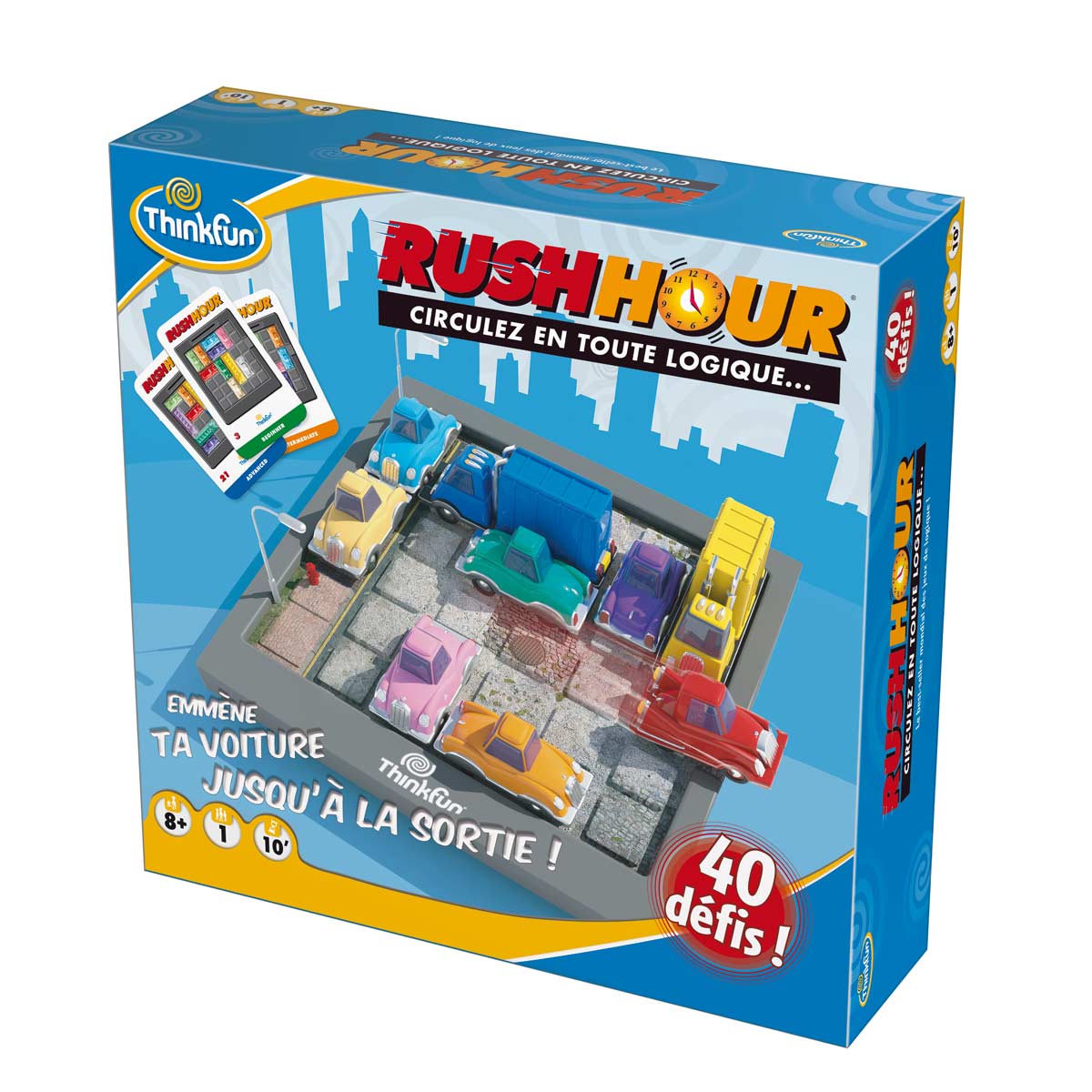 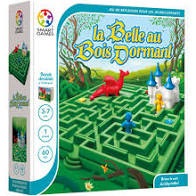 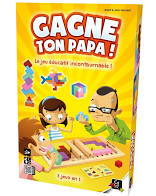 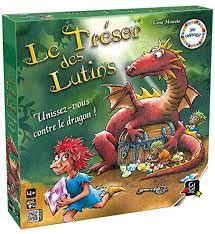 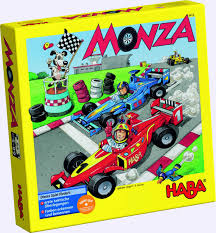 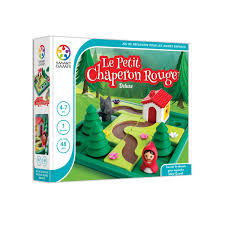 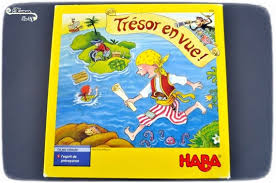 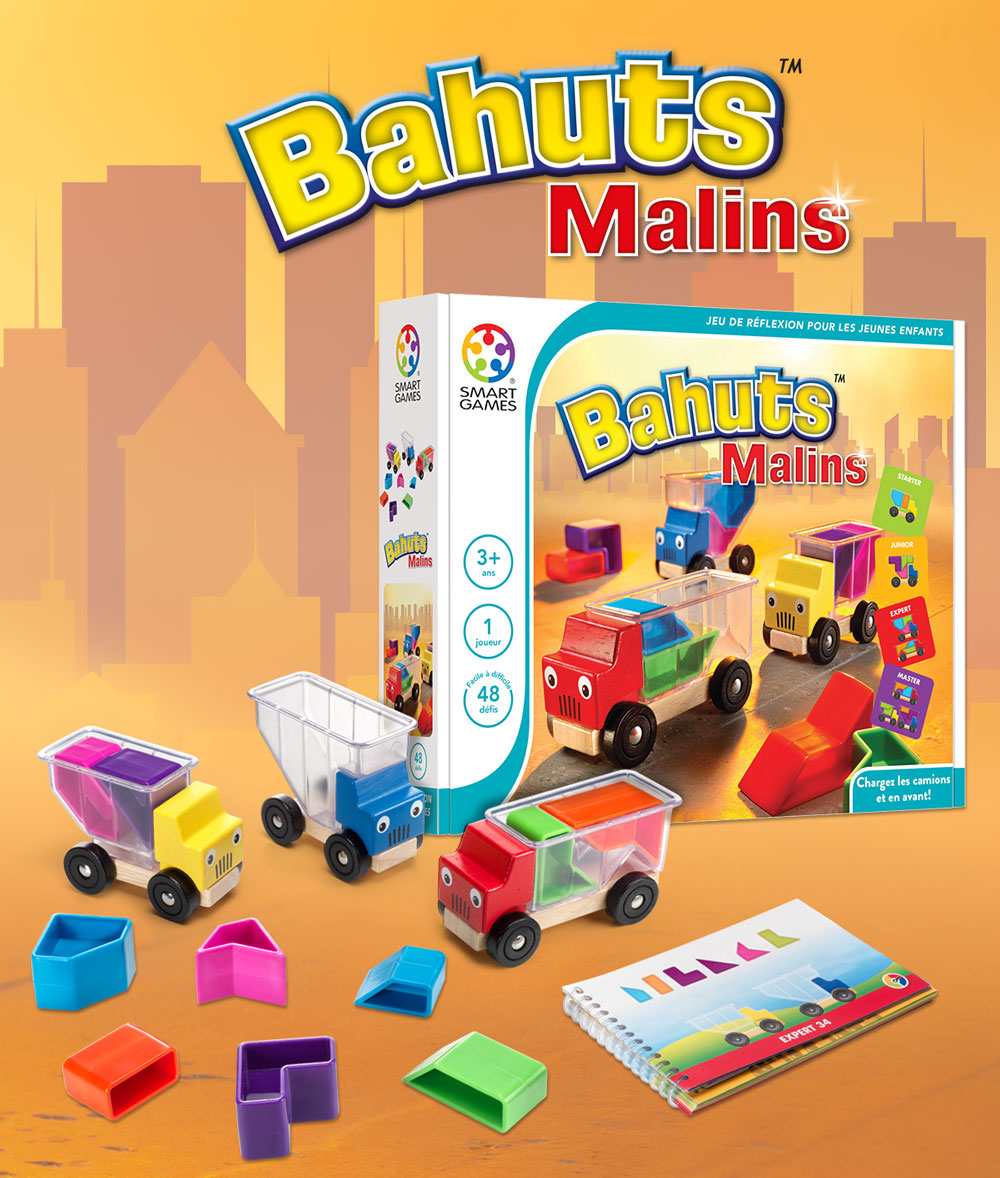 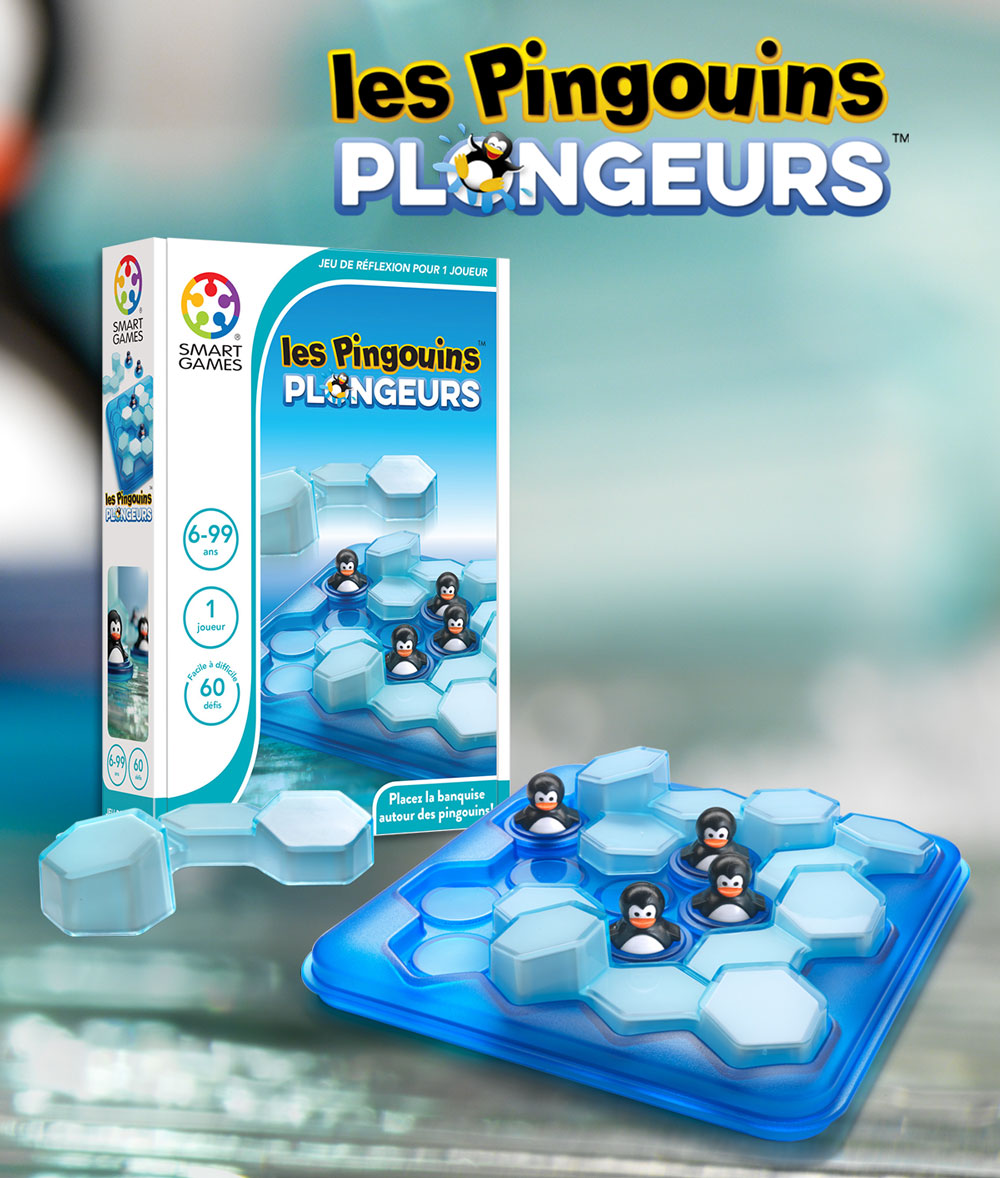 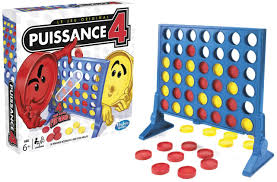 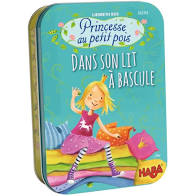 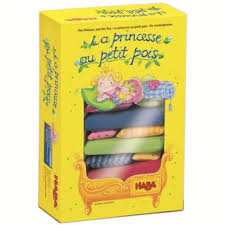 Pour les plus grands…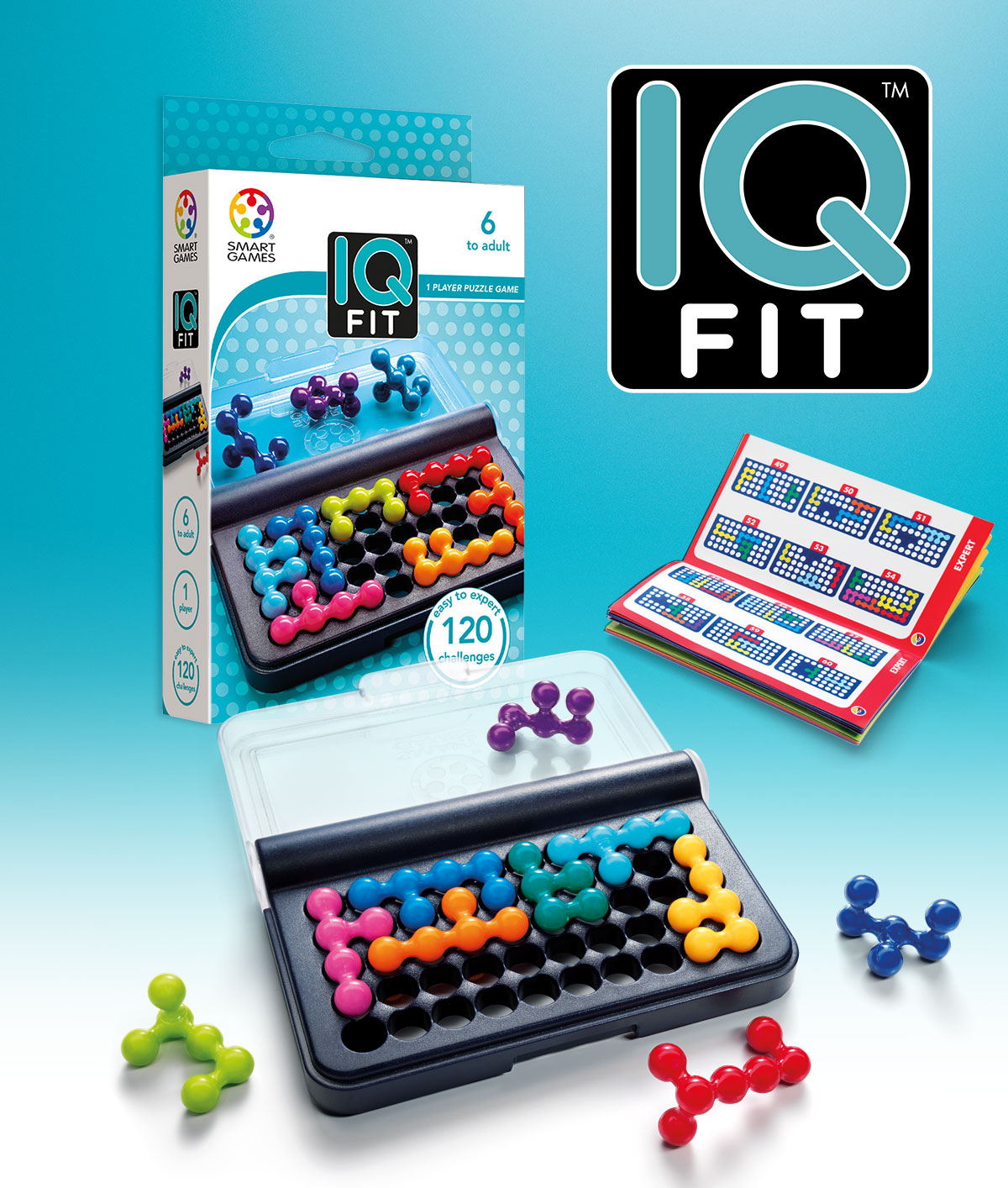 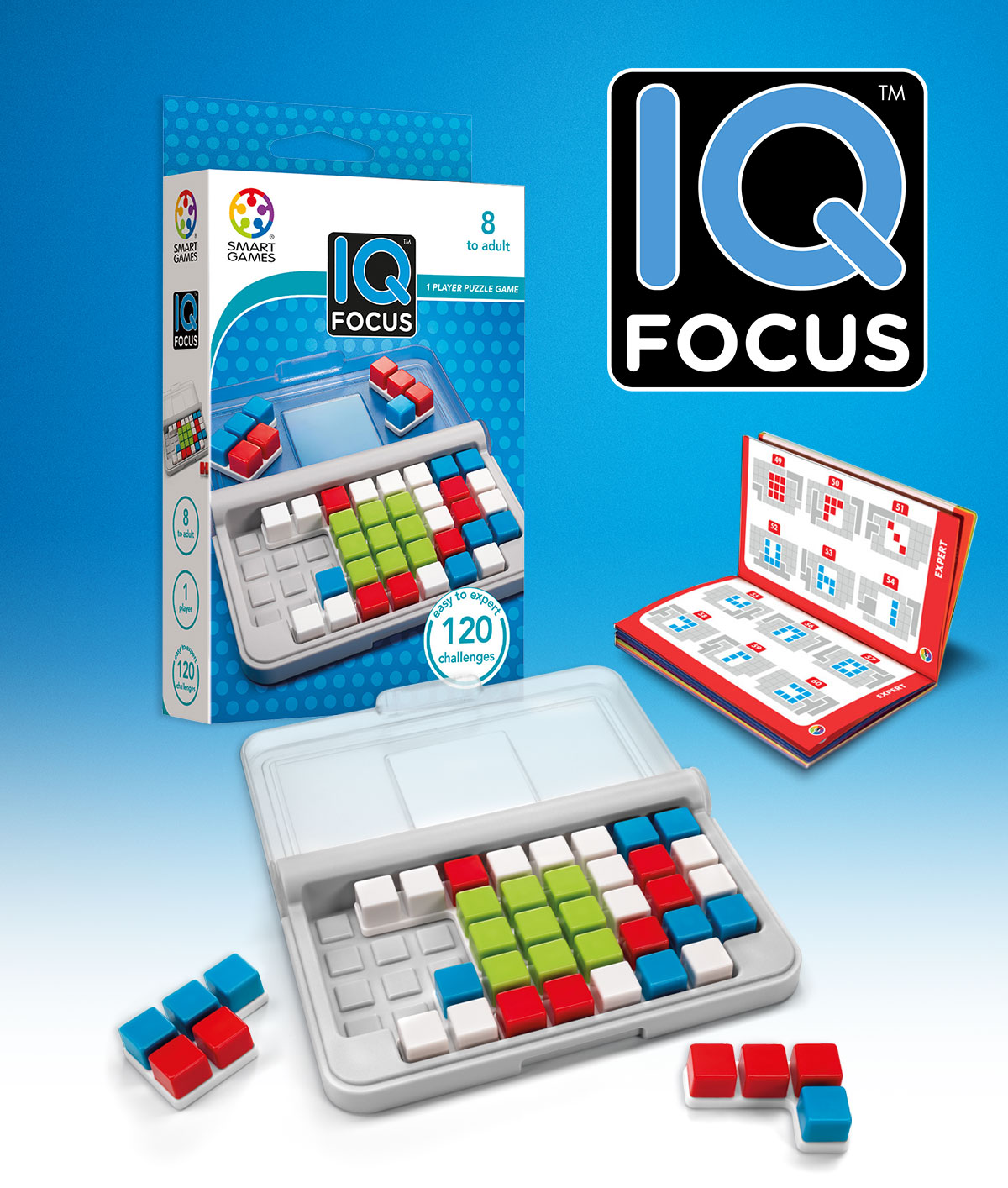 Un lien vers des jeux en ligne :http://lesjeuxdeugenie.free.fr/JSTOUSjeux.htm 